경주대학교 유학경비 부담 서약서
庆州大学 留学费用缴纳承诺书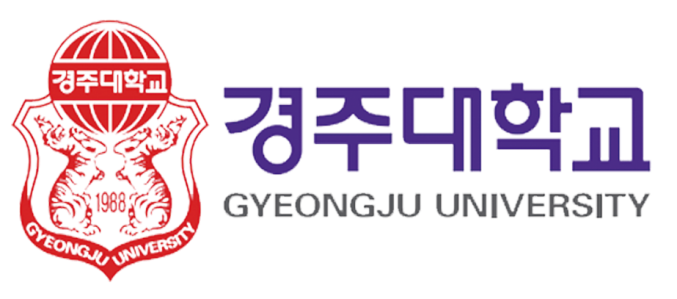 Ⅰ. 지원자 인적사항 申请人基本情况이름（姓名）：                      2. 출생국（出生国家）：                      3. 국적（国籍）：                      4. 성별（性别）： （    ）남男     （    ）여女5. 생년월일（出生日期）：           /           /           
                           월（月）   일（日）   년（年）6. 지원학과（申请院系）：                      7. 주소（地址）：                                                                        
  전화（电话）：                      
  E-Mail 주소（邮件）：                      8. 여권번호（护照号）：                      Ⅱ. 유학경비를 부담할 개인 또는 기관 （负担留学经费的个人或机构）개인 혹은 기관명（个人或机构名称）：                      관계（关系）：                      생년월일（出生日期）：                      직업: 개인일 경우（职业：个人的情况）：                      주소（地址）：                      전화번호（电话）：                      		●Fax No（传真）：                      휴대폰번호（电话）：                      본인은 상기 지원자의 유학기간 중 일체의 경비부담을 보증합니다. 本人保证为上述申请人负担其留学期间的一切学费연원일（日期）: ______/______/______
             월月   일日   년年이름（姓名）：______________________서명（签字）：______________________